ReadingSecure  with  year  group  phonic  expectations.Recognise  simple  recurring  literary  language.Read  ahead  to  help  with  fluency and  expression.Comment  on  plot,  setting  &  characters in  familiar  &  unfamiliar  stories.Recount  main  themes  and  events.Comment  on  structure  of  the  text.Use  commas, question  marks  and  exclamation marks  to  vary  expression.Read  aloud  with  expression  and  intonation.Recognise:commas in listsapostrophe of omission and possession (singular noun)Identify  past/present      tense        and      why      the      writer has    used    a    tense.Use  content  and   index   to   locate information.WritingWrite  different  kinds  of  sentence: statement, question,  exclamation,  command.Use  expanded  noun  phrases  to add  description and specificationWrite  using  subordination (when, if, that, because) and co-ordination (or, and, but).Correct  and  consistent  use  of  present  tense & past tense.Correct   use   of   verb tenses.Write   with   correct   and   consistent   use of:capital lettersfull stopsquestion marksexclamation marksUse commas   in   a   list.Use     apostrophe   to     mark  omission   and singular possession  in  nouns.Write under headings.Write  lower  case    letters   correct    size    relative   to one another.Show evidence of diagonal and horizontal strokes to   join   handwriting.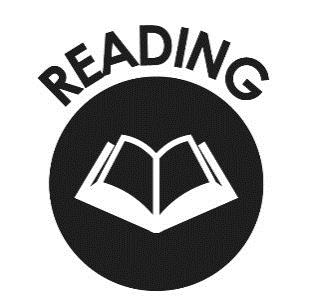 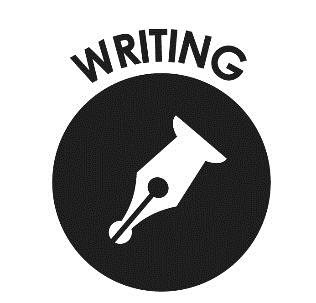 MathematicsCompare and order numbers up to 100 and use <> =.Read and write all  numbers to 100 in digits & words.Say 10 more/  less than  any  number to 100Count     in     steps    of     2,  3  & 5 from     zero     and      in 10s from any number (forwards and   backwards).Recall   and  use   multiplication  &  division  facts for  2, 5  & 10  tables.Recall  and     use +/- facts to 20.Derive and  use related facts to 100.Recognise place value of any 2-digit number.Add and subtract:2-digit          nos     &    ones2-digit nos   & tensTwo 2-digit   nosThree 1-digit   nosRecognise and use inverse (+/-).Calculate and write  multiplication  & division calculations using multiplication tables.Recognise, find, name and write 1/3; 1/4; 2/4; 3/4.Write and recognise equivalence of simple fractions.Tell time to five minutes, including quarter   past/to.Lanchester EP Primary 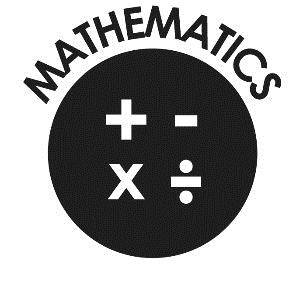 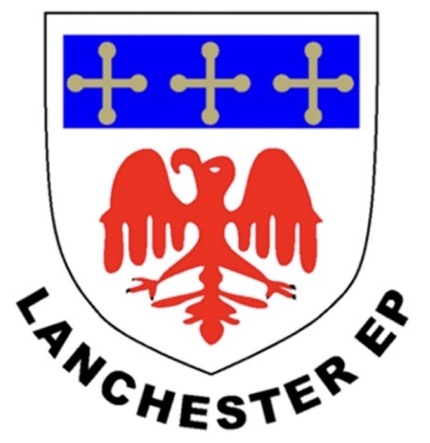 End of Year Expectationsfor Year 2This booklet provides information for parents and carers on the end of year expectations for children in our school. The National Curriculum outlines these expectations as being the minimum requirements your child must meet in order to ensure continued progress.All the objectives will be worked on throughout the year and will be the focus of direct teaching. Any extra support you can provide in helping your children to achieve these is greatly valued. If you have any queries regarding the content of this booklet or want support in knowing how best to help your child please talk to your child’s teacher.